ЗАКОНИРКУТСКОЙ ОБЛАСТИОБ УПОЛНОМОЧЕННОМ ПО ЗАЩИТЕ ПРАВ ПРЕДПРИНИМАТЕЛЕЙВ ИРКУТСКОЙ ОБЛАСТИПринятпостановлениемЗаконодательного СобранияИркутской областиот 27 ноября 2013 годаN 4/2-ЗСГлава 1. ОБЩИЕ ПОЛОЖЕНИЯСтатья 1. Предмет регулирования настоящего ЗаконаНастоящий Закон определяет правовое положение, основные задачи и компетенцию Уполномоченного по защите прав предпринимателей в Иркутской области, порядок назначения кандидата на должность Уполномоченного по защите прав предпринимателей в Иркутской области и освобождения от должности Уполномоченного по защите прав предпринимателей в Иркутской области, порядок его деятельности.Статья 2. Основы правового статуса Уполномоченного по защите прав предпринимателей в Иркутской области1. В соответствии с Уставом Иркутской области Уполномоченный по защите прав предпринимателей в Иркутской области является государственным органом Иркутской области, включающим в себя государственную должность Иркутской области - Уполномоченный по защите прав предпринимателей в Иркутской области (далее - Уполномоченный) и его аппарат. Указанный государственный орган Иркутской области обладает правами юридического лица, имеет печать и бланки с изображением Герба Иркутской области и со своим наименованием.2. В своей деятельности Уполномоченный руководствуется общепризнанными принципами и нормами международного права, Конституцией Российской Федерации, международными договорами Российской Федерации, федеральными конституционными законами, федеральными законами, издаваемыми в соответствии с ними иными нормативными правовыми актами Российской Федерации, Уставом Иркутской области, настоящим Законом и иными нормативными правовыми актами Иркутской области.3. Уполномоченный при осуществлении своей деятельности независим от каких-либо органов, организаций, объединений и должностных лиц.4. Деятельность Уполномоченного дополняет существующие средства защиты прав предпринимателей, не отменяет и не влечет пересмотра компетенции государственных органов, обеспечивающих защиту и восстановление нарушенных прав предпринимателей.5. Уполномоченный в целях выполнения задач своей деятельности взаимодействует с органами государственной власти Иркутской области, иными государственными органами Иркутской области, органами местного самоуправления муниципальных образований Иркутской области (далее - органы местного самоуправления) и их должностными лицами, с Уполномоченным при Президенте Российской Федерации по защите прав предпринимателей, полномочными представителями Президента Российской Федерации в федеральных округах, инвестиционными уполномоченными в федеральных округах, а также вправе осуществлять взаимодействие с территориальными органами федеральных органов исполнительной власти, прокуратурой Иркутской области, Следственным управлением Следственного комитета Российской Федерации по Иркутской области, Арбитражным судом Иркутской области, Иркутским областным судом, районными судами Иркутской области, мировыми судьями Иркутской области, Отделением Фонда пенсионного и социального страхования Российской Федерации по Иркутской области, территориальными государственными внебюджетными фондами, организациями, общественными объединениями и их должностными лицами.(в ред. Закона Иркутской области от 29.12.2022 N 132-ОЗ)6. Деятельность Уполномоченного осуществляется гласно.7. В информационно-телекоммуникационной сети "Интернет" создается и поддерживается официальный сайт Уполномоченного.8. Постоянным местонахождением Уполномоченного и его аппарата является город Иркутск.Статья 3. Основные задачи деятельности УполномоченногоОсновными задачами деятельности Уполномоченного являются:1) обеспечение и защита прав и законных интересов субъектов предпринимательской деятельности (в том числе членов органов управления коммерческой организации в связи с осуществлением ими полномочий по управлению такой организацией);(в ред. Закона Иркутской области от 05.07.2023 N 96-ОЗ)2) содействие восстановлению нарушенных прав субъектов предпринимательской деятельности;3) правовое просвещение субъектов предпринимательской деятельности по вопросам о принадлежащих им правах и способах их защиты;4) содействие улучшению делового и инвестиционного климата в Иркутской области;5) информирование общественности Иркутской области о состоянии соблюдения и защиты прав и законных интересов субъектов предпринимательской деятельности на территории Иркутской области;6) осуществление контроля за соблюдением прав и законных интересов субъектов предпринимательской деятельности (в том числе членов органов управления коммерческой организации в связи с осуществлением ими полномочий по управлению такой организацией) исполнительными органами государственной власти Иркутской области и органами местного самоуправления;(в ред. Закона Иркутской области от 05.07.2023 N 96-ОЗ)7) взаимодействие с предпринимательским сообществом и развитие межрегионального сотрудничества в области защиты прав и законных интересов субъектов предпринимательской деятельности;8) содействие развитию общественных институтов, ориентированных на защиту прав и законных интересов субъектов предпринимательской деятельности;9) подготовка предложений по совершенствованию способов и механизмов защиты прав и законных интересов субъектов предпринимательской деятельности в Иркутской области, а также по формированию политики Иркутской области в сфере развития предпринимательской деятельности.Глава 2. ПОРЯДОК НАЗНАЧЕНИЯ КАНДИДАТА НА ДОЛЖНОСТЬУПОЛНОМОЧЕННОГО И ОСВОБОЖДЕНИЯ ОТ ДОЛЖНОСТИ УПОЛНОМОЧЕННОГОСтатья 4. Требования, предъявляемые к кандидату на должность Уполномоченного1. На должность Уполномоченного может быть назначен гражданин Российской Федерации, достигший ко дню назначения возраста 30 лет, постоянно проживающий в Российской Федерации, не имеющий гражданства (подданства) иностранного государства либо вида на жительство или иного документа, подтверждающего право на постоянное проживание гражданина Российской Федерации на территории иностранного государства, имеющий высшее образование.(в ред. Закона Иркутской области от 13.07.2021 N 64-ОЗ)2. Кандидат на должность Уполномоченного представляет Губернатору Иркутской области документы, подтверждающие соответствие кандидата требованиям, указанным в настоящей статье.Статья 5. Назначение на должность Уполномоченного1. Уполномоченный назначается на должность Губернатором Иркутской области по согласованию с Уполномоченным при Президенте Российской Федерации по защите прав предпринимателей с учетом мнения предпринимательского сообщества сроком на пять лет. Его полномочия прекращаются со дня вступления в должность вновь назначенного на должность Уполномоченного.2. В целях выявления мнения предпринимательского сообщества о кандидатуре (кандидатурах) на должность Уполномоченного информация о кандидате (кандидатах) на должность Уполномоченного размещается на официальном портале Иркутской области не позднее чем за 45 дней до дня истечения срока полномочий предыдущего Уполномоченного, а в случае досрочного освобождения Уполномоченного от должности - не позднее 15 дней со дня досрочного освобождения от должности Уполномоченного. Субъекты предпринимательского сообщества не позднее чем за 15 дней до дня истечения срока полномочий предыдущего Уполномоченного, а в случае досрочного освобождения Уполномоченного от должности в течение 15 дней после размещения информации о кандидате (кандидатах) на должность Уполномоченного вправе направить свои мнения о кандидатуре (кандидатурах) на должность Уполномоченного в исполнительный орган государственной власти Иркутской области, уполномоченный Правительством Иркутской области. Исполнительный орган государственной власти Иркутской области, уполномоченный Правительством Иркутской области, обобщает поступившие к нему мнения субъектов предпринимательского сообщества о кандидатуре (кандидатурах) на должность Уполномоченного и направляет их Губернатору Иркутской области. Состав информации о кандидате (кандидатах) на должность Уполномоченного, размещаемой на официальном портале Иркутской области, и порядок обобщения мнений субъектов предпринимательского сообщества о кандидатуре (кандидатурах) на должность Уполномоченного исполнительным органом государственной власти Иркутской области, уполномоченным Правительством Иркутской области, утверждается указом Губернатора Иркутской области.3. Решение о назначении на должность Уполномоченного принимается не позднее 30 дней со дня истечения срока полномочий предыдущего Уполномоченного и оформляется указом Губернатора Иркутской области.4. Одно и то же лицо не может быть назначено Уполномоченным более чем на два срока подряд.5. Уполномоченный не вправе замещать государственные должности Российской Федерации, иные государственные должности Иркутской области, должности государственной гражданской службы и должности муниципальной службы, заниматься другой оплачиваемой или неоплачиваемой деятельностью, за исключением преподавательской, научной либо иной творческой деятельности. В своей деятельности Уполномоченный не может руководствоваться решениями политической партии или иного общественного объединения, членом которого он состоит.6. Уполномоченный вступает в должность со дня вступления в силу указа Губернатора Иркутской области о его назначении.7. Истечение срока полномочий Губернатора Иркутской области, а также досрочное прекращение полномочий Губернатора Иркутской области не влекут прекращения полномочий Уполномоченного.Статья 6. Ограничения, запреты и обязанности, связанные с пребыванием в должности Уполномоченного(в ред. Законов Иркутской области от 29.06.2016 N 54-ОЗ, от 26.12.2022 N 115-ОЗ)1. В соответствии с Федеральным законом от 21 декабря 2021 года N 414-ФЗ "Об общих принципах организации публичной власти в субъектах Российской Федерации" на Уполномоченного распространяются ограничения, запреты и обязанности, установленные законодательством Российской Федерации о противодействии коррупции, федеральными законами.(часть 1 в ред. Закона Иркутской области от 26.12.2022 N 115-ОЗ)2. Уполномоченный обязан не позднее 14 дней со дня вступления в должность прекратить деятельность, не совместимую с его статусом, и представить Губернатору Иркутской области копию приказа (иного документа) об освобождении его от обязанностей, несовместимых со статусом Уполномоченного, либо копии документов, удостоверяющих подачу в установленный срок заявления об освобождении от указанных обязанностей. Если Уполномоченный не выполнит указанное требование, он освобождается от должности в соответствии со статьей 8 настоящего Закона и в установленном порядке проводится назначение на должность Уполномоченного.Статья 7. Удостоверение Уполномоченного1. Удостоверение Уполномоченного подписывается Губернатором Иркутской области и вручается Уполномоченному на заседании Правительства Иркутской области после вступления Уполномоченного в должность.2. Образец и описание удостоверения, порядок его изготовления, оформления и замены определяются Губернатором Иркутской области.Статья 8. Досрочное освобождение Уполномоченного от должности1. Основаниями досрочного освобождения от должности Уполномоченного являются:1) заявление о сложении полномочий;2) несоблюдение ограничений и неисполнение обязанностей, установленных статьей 6 настоящего Закона, утрата доверия в случаях, предусмотренных федеральными законами;(в ред. Закона Иркутской области от 29.06.2016 N 54-ОЗ)3) неисполнение или ненадлежащее исполнение своих полномочий;4) неспособность по состоянию здоровья или по иным причинам в течение длительного времени (не менее четырех месяцев подряд) исполнять свои обязанности;5) вступление в отношении него в законную силу обвинительного приговора суда;6) признание его решением суда, вступившим в законную силу, недееспособным или ограниченно дееспособным;7) признание его решением суда, вступившим в законную силу, безвестно отсутствующим или объявление его решением суда, вступившим в законную силу, умершим;8) прекращение у него гражданства Российской Федерации или приобретение им гражданства (подданства) иностранного государства либо получение вида на жительство или иного документа, подтверждающего право на постоянное проживание гражданина Российской Федерации на территории иностранного государства;(п. 8 в ред. Закона Иркутской области от 13.07.2021 N 64-ОЗ)9) его смерть.2. Решение о досрочном освобождении от должности Уполномоченного по основаниям, предусмотренным частью 1 настоящей статьи, принимается Губернатором Иркутской области по представлению Уполномоченного при Президенте Российской Федерации по защите прав предпринимателей либо с его согласия не позднее чем через 30 дней со дня появления основания для досрочного освобождения от должности Уполномоченного.3. В случае досрочного освобождения Уполномоченного от должности назначение на указанную должность осуществляется Губернатором Иркутской области в течение 60 дней со дня досрочного освобождения предыдущего Уполномоченного от должности в соответствии со статьями 4, 5 настоящего Закона.Глава 3. КОМПЕТЕНЦИЯ, ОРГАНИЗАЦИОННЫЕ ФОРМЫДЕЯТЕЛЬНОСТИ УПОЛНОМОЧЕННОГОСтатья 9. Компетенция Уполномоченного1. Уполномоченный в целях выполнения возложенных на него задач:1) в соответствии с законодательством рассматривает жалобы субъектов предпринимательской деятельности, зарегистрированных в органе, осуществляющем государственную регистрацию на территории Иркутской области, и жалобы субъектов предпринимательской деятельности, права и законные интересы которых были нарушены на территории Иркутской области (далее также - заявители), на решения или действия (бездействие) органов государственной власти Иркутской области, территориальных органов федеральных органов исполнительной власти в Иркутской области, органов местного самоуправления, иных органов, организаций, наделенных федеральным законом отдельными государственными и иными публичными полномочиями, должностных лиц, нарушающие права и законные интересы субъектов предпринимательской деятельности, за исключением случаев, когда в таких жалобах одновременно поставлены вопросы о защите прав и свобод человека и гражданина;2) разъясняет заявителям способы защиты их прав и законных интересов;3) осуществляет сбор, изучение и анализ информации по вопросам обеспечения и защиты прав и законных интересов субъектов предпринимательской деятельности на основании материалов, представляемых органами государственной власти Иркутской области и органами местного самоуправления, обращений граждан и организаций, сообщений средств массовой информации;4) утратил силу. - Закон Иркутской области от 03.03.2021 N 9-ОЗ.2. Уполномоченный в целях реализации государственным органом Иркутской области прав юридического лица:1) распоряжается финансовыми средствами, предусмотренными в областном бюджете на его содержание и деятельность, утверждает бюджетную смету;2) заключает государственные контракты;3) представляет интересы в судах, подписывает от его имени обращения (заявления) в суды;4) осуществляет иные полномочия, связанные с реализацией прав юридического лица.Статья 10. Порядок рассмотрения Уполномоченным жалоб заявителей1. Уполномоченный рассматривает жалобы заявителей в порядке, установленном законодательством Российской Федерации, с учетом особенностей, предусмотренных Федеральным законом от 7 мая 2013 года N 78-ФЗ "Об уполномоченных по защите прав предпринимателей в Российской Федерации", настоящим Законом, а также порядком подачи и рассмотрения жалоб, принятия решений по ним, утвержденным Уполномоченным.2. Уполномоченный принимает решение о принятии жалобы заявителя к рассмотрению или об отказе в принятии жалобы к рассмотрению в течение 10 дней со дня ее поступления, о чем уведомляет заявителя в течение 3 дней со дня принятия соответствующего решения. В дальнейшем Уполномоченный уведомляет заявителя о результатах реализации мер по восстановлению его нарушенных прав и законных интересов с периодичностью не реже одного раза в два месяца.3. Уполномоченный направляет заявителю мотивированный отказ в принятии жалобы к рассмотрению при наличии в жалобе указания почтового и (или) электронного адреса заявителя по следующим основаниям:1) текст жалобы, направленной в письменной форме, не поддается прочтению;2) в жалобе содержится только тот вопрос, на который заявителю многократно давались Уполномоченным ответы по существу в письменной форме в связи с ранее направляемыми жалобами, и при этом в жалобе не приводятся новые обстоятельства по этому вопросу;3) ответ по существу поставленного в жалобе вопроса не может быть дан без разглашения сведений, составляющих государственную или иную охраняемую федеральным законом тайну.4. В случае, если в поступившей на имя Уполномоченного жалобе не указаны фамилия, имя, отчество (при наличии) и (или) почтовый или электронный адрес заявителя, такая жалоба не подлежит рассмотрению.5. При рассмотрении жалоб Уполномоченный вправе привлекать экспертов, способных оказать содействие в их полном, всестороннем и объективном рассмотрении.6. По результатам рассмотрения жалобы Уполномоченный обязан выполнить одно или несколько из следующих действий:1) разъяснить заявителю вопросы, касающиеся его прав и законных интересов, в том числе форм и способов их защиты, предусмотренных законодательством Российской Федерации;2) передать жалобу в орган государственной власти Иркутской области, орган местного самоуправления или должностному лицу, к компетенции которых относится разрешение жалобы по существу. Направлять жалобу на рассмотрение должностному лицу, решение или действие (бездействие) которого обжалуется, запрещается;3) направить в орган государственной власти Иркутской области, орган местного самоуправления или должностному лицу, в решениях или действиях (бездействии) которых усматривается нарушение прав и законных интересов субъектов предпринимательской деятельности, заключение с указанием мер по восстановлению прав и соблюдению законных интересов указанных субъектов;4) обратиться в суд с заявлением о признании недействительными ненормативных правовых актов, признании незаконными решений и действий (бездействия) государственных органов Иркутской области, органов местного самоуправления, иных органов, организаций, наделенных федеральным законом отдельными государственными или иными публичными полномочиями, должностных лиц в случае, если оспариваемые ненормативный правовой акт, решение и действие (бездействие) не соответствуют закону или иному нормативному правовому акту и нарушают права и законные интересы субъектов предпринимательской деятельности в сфере предпринимательской деятельности, незаконно возлагают на них какие-либо обязанности, создают иные препятствия для осуществления предпринимательской деятельности;5) направить в органы государственной власти Иркутской области, органы местного самоуправления, иные органы, организации, наделенные федеральным законом отдельными государственными или иными публичными полномочиями, обращение о привлечении лиц, виновных в нарушении прав и законных интересов субъектов предпринимательской деятельности, к дисциплинарной, административной или уголовной ответственности в установленном законодательством Российской Федерации порядке.7. Информация о результатах рассмотрения жалоб субъектов предпринимательской деятельности подлежит размещению (опубликованию) в средствах массовой информации и размещается на официальном сайте Уполномоченного в информационно-телекоммуникационной сети "Интернет" при условии обязательного обезличивания персональных данных.Статья 11. Права Уполномоченного1. В ходе рассмотрения жалобы Уполномоченный вправе:1) запрашивать и получать от органов государственной власти, органов местного самоуправления и у должностных лиц необходимые сведения, документы и материалы;2) вносить в Законодательное Собрание Иркутской области в порядке реализации права законодательной инициативы проекты законов Иркутской области по вопросам обеспечения и защиты прав и законных интересов субъектов предпринимательской деятельности, направлять в органы государственной власти Иркутской области, органы местного самоуправления мотивированные предложения о принятии нормативных правовых актов (о внесении изменений в нормативные правовые акты или признании их утратившими силу), относящихся к сфере деятельности Уполномоченного;3) направлять Губернатору Иркутской области мотивированные предложения об отмене или о приостановлении действия актов исполнительных органов государственной власти Иркутской области;4) принимать с письменного согласия заявителя участие в выездной проверке, проводимой в отношении заявителя в рамках государственного контроля (надзора) или муниципального контроля;5) давать заключения на проекты нормативных правовых актов, затрагивающих права и законные интересы субъектов предпринимательской деятельности, являющиеся обязательными для рассмотрения органами государственной власти Иркутской области. О результатах рассмотрения заключения Уполномоченный должен быть уведомлен в письменной форме в срок, не превышающий 30 дней со дня получения соответствующего заключения;5(1)) без специального разрешения посещать расположенные в границах территории Иркутской области места содержания под стражей и учреждения, исполняющие уголовные наказания в виде принудительных работ, ареста, лишения свободы, в целях защиты прав подозреваемых, обвиняемых и осужденных по делам о преступлениях, предусмотренных частями первой - четвертой статьи 159 и статьями 159.1 - 159.3, 159.5, 159.6, 160, 165 и 201 Уголовного кодекса Российской Федерации, если эти преступления совершены индивидуальным предпринимателем в связи с осуществлением им предпринимательской деятельности и (или) управлением принадлежащим ему имуществом, используемым в целях осуществления предпринимательской деятельности, либо если эти преступления совершены членом органа управления коммерческой организации в связи с осуществлением им полномочий по управлению такой организацией либо в связи с осуществлением коммерческой организацией предпринимательской или иной экономической деятельности, а также частями пятой - седьмой статьи 159 и статьями 171, 171.1, 171.3 - 172.3, 173.1 - 174.1, 176 - 178, 180, 181, 183, 185 - 185.4 и 190 - 199.4 Уголовного кодекса Российской Федерации;(п. 5(1) введен Законом Иркутской области от 05.07.2023 N 96-ОЗ)6) осуществлять иные действия в рамках своей компетенции в соответствии с федеральными законами и законами Иркутской области.2. Руководители и иные должностные лица органов государственной власти Иркутской области, иных государственных органов Иркутской области, территориальных органов федеральных органов исполнительной власти в Иркутской области, органов местного самоуправления обязаны обеспечить прием Уполномоченного, а также предоставить ему запрашиваемые сведения, документы и материалы в срок, не превышающий 15 дней со дня получения соответствующего обращения. Ответ на обращение Уполномоченного направляется за подписью должностного лица, которому оно непосредственно было адресовано.3. По вопросам своей деятельности Уполномоченный пользуется правом первоочередного приема в установленном порядке руководителями и другими должностными лицами органов государственной власти Иркутской области, иных государственных органов Иркутской области, органов местного самоуправления, областных государственных и муниципальных организаций, расположенных на территории Иркутской области.4. При осуществлении своей деятельности Уполномоченный вправе участвовать в заседаниях Законодательного Собрания Иркутской области, в работе постоянных комитетов и постоянных комиссий Законодательного Собрания Иркутской области, Правительства Иркутской области, коллегиальных органов исполнительных органов государственной власти Иркутской области по вопросам защиты прав и законных интересов субъектов предпринимательской деятельности.Статья 12. Доклады Уполномоченного1. Ежегодный доклад, содержащий информацию о результатах деятельности Уполномоченного с оценкой условий осуществления предпринимательской деятельности в Иркутской области и предложениями о совершенствовании правового положения субъектов предпринимательской деятельности, направляется Уполномоченному при Президенте Российской Федерации по защите прав предпринимателей, Губернатору Иркутской области, в Законодательное Собрание Иркутской области и в Общественную палату Иркутской области не позднее 31 марта года, следующего за отчетным.(в ред. Законов Иркутской области от 11.12.2014 N 151-ОЗ, от 03.03.2021 N 9-ОЗ)Ежегодный доклад публикуется в печатном средстве массовой информации и сетевом издании, учрежденных органами государственной власти Иркутской области для обнародования (официального опубликования) правовых актов органов государственной власти Иркутской области, иной официальной информации, и размещается на официальном сайте Уполномоченного в информационно-телекоммуникационной сети "Интернет".(в ред. Закона Иркутской области от 09.10.2014 N 109-ОЗ)2. По отдельным вопросам соблюдения прав и законных интересов субъектов предпринимательской деятельности, а также в случае грубого и (или) массового нарушения прав и законных интересов субъектов предпринимательской деятельности Уполномоченный может направлять Губернатору Иркутской области и в Законодательное Собрание Иркутской области специальные доклады. Со специальным докладом Уполномоченный вправе выступить на очередном заседании Законодательного Собрания Иркутской области, Правительства Иркутской области.3. В пределах бюджетной сметы Уполномоченный вправе осуществлять издание материалов по вопросам защиты прав и законных интересов субъектов предпринимательской деятельности.Статья 13. Деятельность Уполномоченного по совершенствованию правового регулирования по вопросам обеспечения и защиты прав и законных интересов субъектов предпринимательской деятельностиВ целях совершенствования правового регулирования по вопросам обеспечения и защиты прав и законных интересов субъектов предпринимательской деятельности Уполномоченный вправе:1) вносить в Законодательное Собрание Иркутской области в порядке реализации права законодательной инициативы проекты законов Иркутской области по вопросам, указанным в абзаце первом настоящей статьи, а также по вопросам организации и деятельности Уполномоченного; обращаться к субъектам права законодательной инициативы в Государственной Думе Федерального Собрания Российской Федерации с предложениями о разработке проектов федеральных законов по вопросам обеспечения и защиты прав и законных интересов субъектов предпринимательской деятельности;2) направлять соответствующим органам государственной власти Иркутской области, иным государственным органам Иркутской области, органам местного самоуправления предложения по совершенствованию нормативных правовых актов Иркутской области, муниципальных правовых актов по вопросам, указанным в абзаце первом настоящей статьи;3) участвовать в работе по разработке проектов законов Иркутской области, иных нормативных правовых актов Иркутской области, муниципальных правовых актов по вопросам, указанным в абзаце первом настоящей статьи;4) использовать иные формы, предусмотренные действующим законодательством.Статья 14. Деятельность Уполномоченного по правовому просвещению субъектов предпринимательской деятельности по вопросам о принадлежащих им правах и способах их защитыДеятельность Уполномоченного по правовому просвещению субъектов предпринимательской деятельности по вопросам о принадлежащих им правах и способах их защиты осуществляется посредством:1) распространения информации о правах и законных интересах субъектов предпринимательской деятельности через средства массовой информации;2) популяризации способов защиты прав и законных интересов субъектов предпринимательской деятельности;3) распространения положительного опыта развития предпринимательской деятельности;4) пропаганды среди субъектов предпринимательской деятельности норм социальной ответственности и добросовестной конкуренции;5) иных форм, предусмотренных действующим законодательством.Глава 4. ОБЕСПЕЧЕНИЕ ДЕЯТЕЛЬНОСТИ УПОЛНОМОЧЕННОГОСтатья 15. Аппарат Уполномоченного1. Для обеспечения деятельности Уполномоченного создается аппарат Уполномоченного (далее - аппарат) в количестве не более 10 человек, из которых не более 4 человек замещают должности государственной гражданской службы Иркутской области и не более 6 человек являются работниками, замещающими должности, не являющиеся должностями государственной гражданской службы Иркутской области.(в ред. Закона Иркутской области от 07.11.2022 N 78-ОЗ)Деятельность работников аппарата регулируется законодательством о государственной гражданской службе и трудовым законодательством.2. Аппарат осуществляет юридическое, организационное, научно-аналитическое, информационно-справочное и иное обеспечение деятельности Уполномоченного. Аппарат возглавляет руководитель аппарата, который назначается на должность и освобождается от должности Уполномоченным. В случае временного отсутствия Уполномоченного, а также в случае досрочного прекращения полномочий Уполномоченного на период до дня вступления в должность вновь назначенного на должность Уполномоченного исполнение полномочий Уполномоченного по реализации государственным органом Иркутской области прав юридического лица возлагается на руководителя аппарата.(в ред. Закона Иркутской области от 18.02.2019 N 6-ОЗ)3. В пределах бюджетной сметы Уполномоченный самостоятельно устанавливает штатную численность и утверждает штатное расписание своего аппарата.4. Уполномоченный утверждает структуру аппарата, осуществляет общее руководство его организацией и деятельностью, решает иные вопросы деятельности аппарата.5. Уполномоченный по вопросам деятельности аппарата, а также в случаях, предусмотренных законами Иркутской области, издает правовые акты в форме распоряжений.6. Уполномоченный вправе создавать экспертные, консультативные и общественные советы, рабочие группы и иные совещательные органы, действующие на общественных началах, а также привлекать для участия в их деятельности представителей предпринимательского сообщества, общественных организаций, представителей органов государственной власти и органов местного самоуправления.7. Лицам, замещающим должности государственной гражданской службы Иркутской области в аппарате, направленным Уполномоченным на проведение отдельных действий в ходе рассмотрения жалоб заявителей, должна быть выдана соответствующая доверенность за подписью Уполномоченного.Статья 16. Общественные представители Уполномоченного1. Уполномоченный вправе назначать общественных представителей, действующих на общественных началах.2. Общественные представители Уполномоченного осуществляют представительские и экспертные функции.3. Общественными представителями Уполномоченного не могут быть государственные и муниципальные служащие.4. Уполномоченный вправе создавать на территории Иркутской области общественные приемные, оказывающие субъектам предпринимательской деятельности консультативную помощь по вопросам, относящимся к компетенции Уполномоченного. Порядок создания, организация работы и деятельность общественной приемной определяются Уполномоченным.Статья 17. Гарантии деятельности УполномоченногоГарантии деятельности Уполномоченного устанавливаются законом Иркутской области о государственных должностях Иркутской области.Статья 18. Финансовое и материальное обеспечение деятельности Уполномоченного1. Расходы на обеспечение деятельности Уполномоченного как государственного органа Иркутской области осуществляются за счет средств областного бюджета.2. Информационное, документационное, правовое, материально-техническое и иное обеспечение деятельности общественных представителей Уполномоченного осуществляет аппарат за счет средств, выделенных из областного бюджета на соответствующий финансовый год и плановый период на обеспечение деятельности Уполномоченного.3. Уполномоченный обеспечивается нормативными правовыми актами Иркутской области, документами, другими информационными и справочными материалами, официально распространяемыми органами государственной власти Иркутской области.Статья 19. Ответственность за нарушение настоящего ЗаконаВмешательство в деятельность Уполномоченного с целью повлиять на его решения, неисполнение должностными лицами законных требований Уполномоченного, а равно неисполнение должностными лицами обязанностей, установленных настоящим Законом, воспрепятствование деятельности Уполномоченного в иной форме влечет ответственность, установленную законодательством.Глава 5. ЗАКЛЮЧИТЕЛЬНЫЕ ПОЛОЖЕНИЯСтатья 20. Вступление в силу настоящего ЗаконаНастоящий Закон вступает в силу через десять календарных дней после дня его официального опубликования.ГубернаторИркутской областиС.В.ЕРОЩЕНКОг. Иркутск16 декабря 2013 годаN 138-ОЗ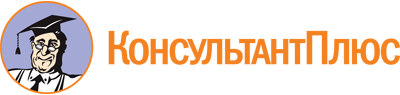 Закон Иркутской области от 16.12.2013 N 138-ОЗ
(ред. от 05.07.2023)
"Об Уполномоченном по защите прав предпринимателей в Иркутской области"
(принят Постановлением Законодательного Собрания Иркутской области от 27.11.2013 N 4/2-ЗС)Документ предоставлен КонсультантПлюс

www.consultant.ru

Дата сохранения: 30.11.2023
 16 декабря 2013 годаN 138-ОЗСписок изменяющих документов(в ред. Законов Иркутской областиот 09.10.2014 N 109-ОЗ, от 11.12.2014 N 151-ОЗ, от 29.06.2016 N 54-ОЗ,от 18.02.2019 N 6-ОЗ, от 03.03.2021 N 9-ОЗ, от 13.07.2021 N 64-ОЗ,от 07.11.2022 N 78-ОЗ, от 26.12.2022 N 115-ОЗ, от 29.12.2022 N 132-ОЗ,от 05.07.2023 N 96-ОЗ)